АДМИНИСТРАЦИЯ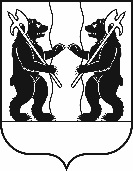 ЯРОСЛАВСКОГО МУНИЦИПАЛЬНОГО РАЙОНАПОСТАНОВЛЕНИЕ20.05.2024                                                                                                                              № 1133Об определении организации, осуществляющей содержание и обслуживание бесхозяйных объектов холодного водоснабжения, водоотведения, теплоснабжения  В соответствии со статьей 6 Федерального закона от 7 декабря 2011 года № 416-ФЗ «О водоснабжении и водоотведении», частью 6 статьи 15 Федерального закона от 27 июля 2010 года № 190-ФЗ «О теплоснабжении», пунктом 4 части 1, частями 3 и 4 статьи 14 Федерального закона от 6 октября 2003 года № 131-ФЗ «Об общих принципах организации местного самоуправления в Российской Федерации» Администрация района постановляет:1. Определить ГП ЯО «Северный водоканал» в качестве организации, осуществляющей содержание и обслуживание следующих участков бесхозяйных сетей, не имеющих эксплуатирующей организации на территории Ярославского муниципального района Ярославской области:1) скважина № 1225, Карабихское сп, д. Кормилицино;2) сети водоотведения, Кузнечихинское сп, д. Кузнечиха по ул. Центральная в районе дома № 40 от 5 колодца через колодцы 6,7 до 3 колодца, протяженностью Ду150-47,74 м;3) канализационная насосная станция (КНС), Карабихское сп, п. Красные Ткачи, ул. Рождественская в составе: - заглубленная КНС, состоящая из семи ж/б колец, глубиной 7м, d-1,5 м;- канализационные насосы мощностью 5 кВт – 2 шт.;4) канализационная сеть, Карабихское сп, п. Красные Ткачи,                      от ул. Рождественская, д. 1, 2, 3, 5 до КНС в составе:- самотечные внутриквартальные сети d 200 мм – от КК-1 до КК-25 – 623,25 м.п.;- самотечные внутриквартальные сети d 110 мм – 1101,52 м.п.;- напорный коллектор d 200 мм – от КК-1 до КК-6 – 163,8 м.п.;- напорный коллектор d 110 мм – от КК-6 до КГС - 754 м.п.;- напорный коллектор d 200 мм – от КГС до КНС – 13,4 м.п.;5) участок тепловых сетей, Кузнечихинское сп, д. Кузнечиха от ТК22 до наружной стены дома 40 по ул. Центральная, протяженностью 2ДУ80-80,0 м;6) сети водоотведения, Кузнечихинское сп, д. Кузнечиха, от жилых домов по ул. Нефтяников д. 23, д. 24, д. 25, строения 4, 5 из трубы ПВХ диаметром 160, протяженностью 380,03 м;7) сети водоотведения, Карабихское сп, поселок пансионата «Ярославль», ул. Набережная, в районе домов 46 и 47 (материал – чугун, асбоцемент; протяженность 0,7 км; диаметр 150 мм; год ввода в эксплуатацию 1989, 1995);8) объекты водоснабжения, Некрасовское сп, пос. Красный Холм, у дома № 14:- артезианская скважина;- водопроводные сети протяженностью 1,0 км;9) сети теплоснабжения от ТК-2 до здания ЯНИИЖК, Некрасовское сельское поселение, п. Михайловский, ул. Ленина, д.1. (исполнение 2-х трубное, Ду 100, протяженность 148 м.п., надземный способ прокладки, срок эксплуатации более 25 лет, капитальный ремонт не проводился);10) участок канализационной сети, Кузнечихинское сп, д. Кузнечиха, улица Новая;11) напорный коллектор от канализационной насосной станции, расположенной по адресу: Карабихское сп, п. Красные Ткачи, ул. Пушкина, д. 25 до очистных сооружений в п. Красные Ткачи;12) участки сетей водоотведения, Карабихское сп, д. Карабиха, ул. Школьная:- от жилых домов № 2, № 5, № 6, - от МОУ Карабихская ОШ (дом № 1а), - от Администрации Карабихского сп (дом № 1б) до выгребной ямы, протяженностью Ду150 - 399 м.13) сети водоснабжения, Кузнечихинское сп, с. Устье, от водонапорной башни к жилым домам на ул. Дачная;14) сети ливневой канализации и локального очистного сооружения,  Заволжское сп, д. Ермолово, ЖК «Зеленый Бор».2. Контроль за исполнением постановления оставляю за собой.3. Постановление вступает в силу со дня официального опубликования.Глава Ярославскогомуниципального района		                                             Н.В. Золотников